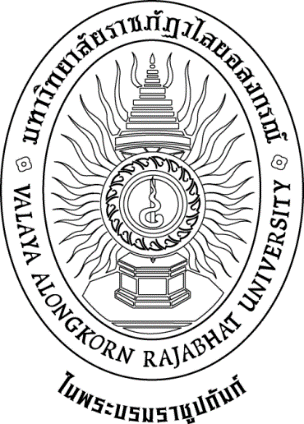 รายงานผลการประเมินคุณภาพการศึกษาภายในปีการศึกษา 2559[ชื่อปริญญาหลักสูตร] ระดับ [ปริญญาตรี/โท/เอก] สาขาวิชา [ชื่อสาขาวิชา]คณะ[คณะที่หลักสูตรสังกัด]มหาวิทยาลัยราชภัฏวไลยอลงกรณ์ ในพระบรมราชูปถัมภ์รายงาน ณ วันที่............................. 2560คำนำ	รายงานผลการประเมินคุณภาพการศึกษาภายใน หลักสูตร.............................ระดับปริญญา................เป็นผลการประเมินคุณภาพการศึกษา ปีการศึกษา 2559 ตามหรอบมาตรฐานคุณวุฒิระดับอุดมศึกษาแห่งชาติของสำนักงานคณะกรรมการการอุดมศึกษา โดยมีจุดมุ่งหมายเพื่อตรวจสอบยืนยันสภาพจริงในการดำเนินงานของหลักสูตรให้ได้ข้อมูลที่สะท้อนถึงอัตลักษณ์ และผลสำเร็จของการดำเนินงานตามกรอบมาตรบานคุณวุฒิ ระดับอุดมศึกษา	การประเมินคุณภาพการศึกษาภายใน ระดับหลักสูตร เป็นไปตามคู่มือการประกันคุณภาพภายใน ระดับอุดมศึกษา พ.ศ.2557 โดยมีจำนวนองค์ประกอบ ตัวบ่งชี้ที่ประเมินรวมทั้งสิ้น 6 องค์ประกอบ .........ตัว บ่งชี้ โดยสรุปผลการประเมินคุณภาพการศึกษาภายใน ระดับหลักสูตรตามระบบและกลไกการประกันคุณภาพการศึกษาและสรุปผลการประเมินคุณภาพการศึกษาภายในระดับหลักสูตรตามกรอบมาตรฐานคุณวุฒิระดับอุดมศึกษาแห่งชาติ	คณะผู้ประเมินขอขอบคุณประธานหลักสูตร คณาจารย์ นักศึกษา ทุกท่านที่ให้ความร่วมมือให้ข้อมูลเพื่อให้การประกันคุณภาพการศึกษาสำเร็จลุล่วงไปด้วยดี และนำไปสู่การพัฒนาคุณภาพการศึกษาระดับคณะและมหาวิทยาลัยต่อไปลงชื่อ..................................................................................(......................................................................)ประธานคณะกรรมการประเมินคุณภาพการศึกษาภายใน ระดับหลักสูตร ประจำปีการศึกษา 2559วันที่..................สิงหาคม 2560สารบัญบทสรุปสำหรับผู้บริหารการตรวจสอบ	คณะกรรมการประเมินคุณภาพการศึกษาภายใน ได้ดำเนินการตรวจประเมินคุณภาพการศึกษาของหลักสูตร........................................... สาขา................................. คณะ............................................ ประจำรอบปีการศึกษา 2560 ในวันที่ ..........    เดือน ........................ 2560    ตามองค์ประกอบและตัวบ่งชี้ พบว่า ในภาพรวมของหลักสูตร ผลการประเมินอยู่ในระดับ ............ ซึ่งจัดอยู่ในเกณฑ์คุณภาพ......... โดยองค์ประกอบที่ 1 (ตัวบ่งชี้ที่ 1.1) หลักสูตร......................... สาขาวิชา..................... ผ่าน/ไม่ผ่านตามเกณฑ์มาตรฐานหลักสูตร และมีจำนวน ...... องค์ประกอบอยู่ในระดับดีมาก ได้แก่ องค์ประกอบที่ …. มีจำนวน ... องค์ประกอบอยู่ในระดับดี ได้แก่ องค์ประกอบที่ …. มีจำนวน ……..               มีองค์ประกอบอยู่ในระดับปานกลาง ได้แก่ องค์ประกอบที่ …. และองค์ประกอบอยู่ในระดับน้อย ได้แก่ องค์ประกอบที่ ……. จุดเด่นและแนวทางเสริม/จุดที่ควรพัฒนาและแนวทางปรับปรุงจุดเด่นและแนวทางเสริม (ไม่เกิน 3 ข้อ)1.	[รายละเอียด.......................]2.	[รายละเอียด.......................]3.	[รายละเอียด.......................]จุดที่ควรพัฒนาและแนวทางปรับปรุง (ไม่เกิน 3 ข้อ)1.	[รายละเอียด.......................]2.	[รายละเอียด.......................]3.	[รายละเอียด.......................]วิธีการประเมิน           1) การวางแผนและการประเมิน (ก่อน ระหว่าง และหลังการตรวจประเมิน)	1.1) การดำเนินการก่อนการตรวจประเมิน 	คณะ......................................................มหาวิทยาลัยราชภัฏวไลยอลงกรณ์ ในพระบรมราชูปถัมภ์  ได้จัดทำคำสั่งแต่งตั้งคณะกรรมการประเมินคุณภาพภายในระดับหลักสูตร.......................................... โดยกำหนดวันประเมินระหว่างวันที่ ............................................ พ.ศ.2560 และได้มีการประชุมคณะกรรมการก่อนการตรวจประเมิน เมื่อวันที่ .......................................... พ.ศ. 2560 เพื่อร่วมกันวิเคราะห์ข้อมูลตามมาตรฐานและเกณฑ์ประเมินของแต่ละตัวบ่งชี้ และรายงานการประเมินตนเอง (SAR) กำหนดประเด็นที่ต้องตรวจสอบระหว่างการตรวจประเมิน วางแผนการตรวจประเมิน มอบหมายภาระงานให้คณะกรรมการประเมินแต่ละคนปฏิบัติ 1.2) การดำเนินการระหว่างตรวจประเมิน  มีกิจกรรมหลัก ๆ ประกอบด้วย		(1) คณะกรรมการประเมินคุณภาพการศึกษาภายในระดับหลักสูตรประชุมร่วมกับคณะกรรมการบริหารหลักสูตรและคณาจารย์ประจำ เพื่อแนะนำคณะกรรมการตรวจประเมิน  แจ้งวัตถุประสงค์การตรวจประเมิน และรับฟังการสรุปผลการดำเนินงานของหลักสูตร		(2) สัมภาษณ์ผู้บริหารและผู้มีส่วนได้ส่วนเสียที่เกี่ยวข้อง เช่น ประธานหลักสูตร อาจารย์ประจำหลักสูตร นักศึกษา ผู้ทรงคุณวุฒิภายนอก ศิษย์เก่า ฯลฯ 		(3) ตรวจเอกสารและหลักฐานเพิ่มเติม พร้อมสัมภาษณ์ผู้ปฏิบัติ/รับผิดชอบจัดทำรายงานผลการดำเนินงานของตัวบ่งชี้		(4) สังเกตอาคารสถานที่ให้บริการนักศึกษา ห้องสมุด ห้องเรียน  และการดำเนินกิจกรรมการเรียน การสอน		(5) ประชุมคณะกรรมการเพื่อสรุปข้อมูล สรุปผลการประเมิน และการเตรียมการเสนอผลการประเมิน		1.3) การดำเนินการหลังตรวจประเมิน มีกิจกรรมหลัก ๆ ประกอบด้วย(1) เสนอผลการประเมินด้วยวาจา แก่ผู้บริหารหลักสูตร คณาจารย์ และผู้ที่เกี่ยวข้อง เปิดโอกาสให้หลักสูตรได้ชี้แจง ทำความเข้าใจร่วมกัน เป็นอันสิ้นสุดกระบวนการตรวจประเมิน				(2) คณะกรรมการผู้ประเมินได้มีการประชุมทบทวนร่างรายงานผลการประเมิน และประสานกับผู้รับผิดชอบงานประกันคุณภาพการศึกษา เพื่อให้ตรวจสอบยืนยันความถูกต้องหรือทักท้วง หลังจากนั้นคณะกรรมการผู้ประเมินทำการปรับปรุงแก้ไข และจัดทำเอกสารเสนอผลการประเมินเป็นลายลักษณ์อักษร เสนอไปยังหลักสูตร.......................................คณะ............................................. มหาวิทยาลัยราชภัฏวไลยอลงกรณ์ ในพระบรมราชูปถัมภ์  เพื่อดำเนินการต่อไป2) การตรวจสอบความน่าเชื่อถือของข้อมูล		2.1) ข้อมูลส่วนที่เป็นรายงานการประเมินตนเองการตรวจสอบความถูกต้องของข้อมูลในเอกสารรายงานการประเมินตนเองตรวจสอบโดยศึกษาข้อมูลเพิ่มเติมจากต้นฉบับ  ตรวจสอบเอกสารหลักฐาน  สัมภาษณ์ผู้เกี่ยวข้อง และศึกษาสังเกตสถานการณ์จริง		2.2) ข้อมูลส่วนที่เป็นผลการประเมินของคณะกรรมการการตรวจสอบความถูกต้องของข้อมูลที่เป็นผลการประเมินของคณะกรรมการตรวจสอบโดยการ (1) ตรวจสอบกับคำอธิบายของคู่มือการประกันคุณภาพ (2) การนำเสนอผลต่อที่ประชุมคณะกรรมการ  และ(3)การเสนอผลการประเมินด้วยวาจาต่อที่ประชุมของบุคลากรของหน่วยรับตรวจเพื่อการให้ยืนยันความถูกต้องของข้อมูลทั้งนี้เกณฑ์การตัดสินผล เป็นไปตามที่สำนักงานคณะกรรมการการอุดมศึกษากำหนดรายนามคณะกรรมการประเมินคุณภาพการศึกษาภายใน…………………………………………………………………..(…………………………………………………………)ประธานกรรมการบทที่ 1 บทนำ1.1 ชื่อหลักสูตรหลักสูตร……………………………………………….. สาขาวิชา………………………  ชื่อย่อ …………………………ชื่อภาษาอังกฤษ .................................................................................................................................คณะ...................................................  มหาวิทยาลัยราชภัฏวไลยอลงกรณ์ ในพระบรมราชูปถัมภ์1.2 รหัสหลักสูตร [ระบุรหัสหลักสูตร 14 หลัก..................]1.3 ประวัติความเป็นมาของหลักสูตร[พิมพ์เนื้อหาที่ตำแหน่งนี้] ……………………………………...............................................................………………………………………………………………………………………………………………………………………………………………………………………………………………………………………………………………………………………………………………………………1.4.ผลการปรับปรุงตามข้อเสนอแนะของผลการประเมินปีที่ผ่านมา …….…………………………………………………………………………………………………………………………………………………………………………………………………………………………………………………………………………………………………………………………………………………………………………………………………………………………………………………………………………1.5 อาจารย์ประจำหลักสูตร (ชุดปัจจุบัน)1.6 สถานที่จัดการเรียนการสอน[คณะ.......................................] มหาวิทยาลัยราชภัฏวไลยอลงกรณ์ ในพระบรมราชูปถัมภ์ จังหวัดปทุมธานีบทที่ 2 ผลการประเมินรายองค์ประกอบตัวบ่งชี้หมวดที่ 1 ข้อมูลทั่วไปองค์ประกอบที่ 1 การกำกับมาตรฐาน ตัวบ่งชี้ที่ 1.1 การบริหารจัดการหลักสูตรตามเกณฑ์มาตรฐานหลักสูตรที่กำหนดโดย สกอ.สรุปผลการประเมินจากคณะกรรมการหมายเหตุ : หากไม่ผ่านเกณฑ์ข้อใดข้อหนึ่ง ถือว่าหลักสูตรไม่ได้มาตรฐาน และผลเป็น “ไม่ผ่าน” คะแนนเป็นศูนย์ข้อเสนอแนะ (ไม่เกิน 3 ข้อ)หมวดที่ 2  อาจารย์องค์ประกอบที่ 4 อาจารย์ องค์ประกอบที่ 4 อาจารย์ องค์ประกอบที่ 4 อาจารย์ องค์ประกอบที่ 4 อาจารย์ องค์ประกอบที่ 4 อาจารย์ หมวดที่ 3 นักศึกษาและบัณฑิตองค์ประกอบที่ 2 บัณฑิตองค์ประกอบที่ 2 บัณฑิตองค์ประกอบที่ 3 นักศึกษาองค์ประกอบที่ 3 นักศึกษาองค์ประกอบที่ 3 นักศึกษาหมวดที่ 4 ข้อมูลสรุปรายวิชาและคุณภาพการสอนองค์ประกอบที่ 5 หลักสูตร การเรียนการสอน การประเมินผู้เรียนองค์ประกอบที่ 5 หลักสูตร การเรียนการสอน การประเมินผู้เรียนองค์ประกอบที่ 5 หลักสูตร การเรียนการสอน การประเมินผู้เรียนองค์ประกอบที่ 5 หลักสูตร การเรียนการสอน การประเมินผู้เรียนหมวดที่ 5  การบริหารหลักสูตรองค์ประกอบที่ 6 สิ่งสนับสนุนการเรียนรู้บทที่ 3สรุปการประเมินคุณภาพการศึกษาภายใน ระดับหลักสูตรหลักสูตร.......สาขาวิชา.....................คณะ...............................2.1 ผลการประเมินรายตัวบ่งชี้ตามองค์ประกอบคุณภาพของหลักสูตร ปีการศึกษา 2559ตาราง 1 ผลการประเมินตามองค์ประกอบที่ 1-6ตาราง 2 ผลการวิเคราะห์คุณภาพการศึกษาภายในระดับหลักสูตร ตาราง 3 ผลการวิเคราะห์จุดเด่นและแนวทางเสริม จุดที่ควรพัฒนาและแนวทางปรับปรุง (ไม่เกิน 3 ข้อ)ภาคผนวก - คำสั่งแต่งตั้งคณะกรรมการตรวจประเมินคุณภาพภายใน ระดับหลักสูตร ......................................... ประจำปีการศึกษา 2559 - กำหนดตรวจประเมินคุณภาพการศึกษาภายใน ระดับหลักสูตร ....................................................... ประจำปีการศึกษา 2559- ภาพประกอบหน้าคำนำสารบัญบทสรุปสำหรับผู้บริหารตรวจสอบวิธีการประเมินรายนามคณะกรรมการประเมินคุณภาพการศึกษาภายในบทที่ 1 บทนำชื่อหลักสูตรรหัสหลักสูตรประวัติความเป็นมาผลการปรับปรุงตามข้อเสนอของผลการประเมินปีที่ผ่านมาอาจารย์ประจำหลักสูตรอาจารย์ผู้สอนจำนวนนักศึกษาสถานที่จัดการเรียนการสอนบทที่ 2 ผลการประเมินคุณภาพรายองค์ประกอบ ตัวบ่งชี้ผลการประเมินคุณภาพรายองค์ประกอบ ตัวบ่งชี้บทที่ 3 สรุปผลการประเมินคุณภาพการศึกษาภายใน ระดับหลักสูตรผลการประเมินรายตัวบ่งชี้ตามองค์ประกอบคุณภาพของหลักสูตร ผลการประเมินตามองค์ประกอบที่ 1-6 (ตาราง 1)ผลการวิเคราะห์คุณภาพการศึกษาภายในระดับหลักสูตร (ตาราง 2)ผลการวิเคราะห์จุดเด่นและแนวทางเสริม จุดที่ควรพัฒนาและแนวทางปรับปรุง (ตาราง 3) ภาคผนวกกำหนดการประเมินคุณภาพการศึกษาภายในคำสั่งแต่งตั้งคณะกรรมการประเมินคุณภาพการศึกษาภายในภาพถ่ายกิจกรรม…………………………………………………………………..(…………………………………………………………)กรรมการ…………………………………………………………………..(…………………………………………………………)กรรมการและเลขานุการ…………………………………………………………………..(…………………………………………………………)ผู้ช่วยเลขานุการ (ถ้ามี)…………………………………………………………………..(…………………………………………………………)ผู้ช่วยเลขานุการ (ถ้ามี)ลำดับชื่อ-สกุลตำแหน่งวิชาการคุณวุฒิ-สาขาวิชา1.2.3.4.5.ผลประเมินโดยกรรมการเกณฑ์การประเมินข้อค้นพบ/ผลการดำเนินงาน ผ่าน ไม่ผ่าน1. จำนวนอาจารย์ประจำหลักสูตร  ผ่าน ไม่ผ่าน2. คุณสมบัติของอาจารย์ประจำหลักสูตร ผ่าน ไม่ผ่าน3. คุณสมบัติของอาจารย์ผู้รับผิดชอบหลักสูตร ผ่าน ไม่ผ่าน4. คุณสมบัติของอาจารย์ผู้สอน ผ่าน ไม่ผ่าน5. คุณสมบัติของอาจารย์ที่ปรึกษาวิทยานิพนธ์หลักและอาจารย์ที่ปรึกษาการค้นคว้าอิสระ ผ่าน ไม่ผ่าน6. คุณสมบัติของอาจารย์ที่ปรึกษาวิทยานิพนธ์ร่วม (ถ้ามี) ผ่าน ไม่ผ่าน7. คุณสมบัติของอาจารย์ผู้สอบวิทยานิพนธ์ ผ่าน ไม่ผ่าน8. การตีพิมพ์เผยแพร่ผลงานของผู้สำเร็จการศึกษา ผ่าน ไม่ผ่าน9. ภาระงานอาจารย์ที่ปรึกษาวิทยานิพนธ์และการค้นคว้าอิสระในระดับบัณฑิตศึกษา ผ่าน ไม่ผ่าน10. อาจารย์ที่ปรึกษาวิทยานิพนธ์และการค้นคว้าอิสระในระดับบัณฑิตศึกษามีผลงานวิจัยอย่างต่อเนื่องและสม่ำเสมอ ผ่าน ไม่ผ่าน11. การปรับปรุงหลักสูตรตามกรอบระยะเวลาที่กำหนดตัวบ่งชี้เป้าหมาย 2559ผลการดำเนินงานคะแนนประเมินจากคณะกรรมการการบรรลุเป้าหมาย1.1 การบริหารจัดการหลักสูตรตามเกณฑ์มาตรฐานหลักสูตรที่กำหนดโดย สกอ.ผ่าน   ผ่าน      ไม่ผ่าน   ผ่าน      ไม่ผ่าน[บรรลุ/ไม่บรรลุ]1.2.3.ตัวบ่งชี้เกณฑ์การประเมิน/ข้อค้นพบจากคณะกรรมการประเมิน4.1การบริหารและพัฒนาอาจารย์- ระบบการรับและแต่งตั้งอาจารย์ประจำหลักสูตร - ระบบการบริหารอาจารย์- ระบบการส่งเสริมและพัฒนาอาจารย์ข้อค้นพบจากคณะกรรมการประเมิน....................................................................................................................................................................................................................................................................................................................................................................................................................................................................................................................................................................................................................................................................................................................................................................................................................................................................................................................................................................................................................................ข้อเสนอแนะ/กรุณาระบุเหตุผลกรณีที่ได้คะแนน 4 หรือ 5 ....................................................................................................................................................................................................................................................................................................................................................................................................................................................................................................................................................................................................................................................................................................................................................................................................................................................................................................................................................................................................................................สรุปผลการประเมินจากคณะกรรมการสรุปผลการประเมินจากคณะกรรมการสรุปผลการประเมินจากคณะกรรมการสรุปผลการประเมินจากคณะกรรมการสรุปผลการประเมินจากคณะกรรมการตัวบ่งชี้เป้าหมาย 2559ผลการดำเนินงานคะแนนประเมินจากคณะกรรมการการบรรลุเป้าหมาย4.1 การบริหารและพัฒนาอาจารย์4 ระดับ........... ระดับ........... คะแนน[บรรลุ/ไม่บรรลุ]ตัวบ่งชี้เกณฑ์การประเมิน/ข้อค้นพบจากคณะกรรมการประเมิน4.2.คุณภาพอาจารย์4.2.1 ร้อยละของอาจารย์ประจำหลักสูตรที่มีคุณวุฒิปริญญาเอกข้อค้นพบจากคณะกรรมการประเมิน	อาจารย์ประจำหลักสูตร จำนวน ......... คน มีคุณวุฒิปริญญาเอก จำนวน...........คน ได้แก่  ชื่อ-สกุล................  ชื่อ-สกุล................	ค่าร้อยละของอาจารย์ประจำที่มีคุณวุฒิปริญญาเอก เท่ากับ .......... % คะแนนที่ได้เท่ากับ.............คะแนน  โดยแสดงวิธีการคำนวณ ดังนี้วิธีการคำนวณ1.ค่าร้อยละของอาจารย์ประจำที่มีคุณวุฒิปริญญาเอก2. แปลงค่าร้อยละที่คำนวณได้ในข้อ 1 เทียบกับคะแนนเต็ม 5 ข้อมูลพื้นฐานข้อเสนอแนะ (ไม่เกิน 3 ข้อ) ....................................................................................................................................................................................................................................................................................................................................................................................................................................................................................................................................................................................................................................................................................................................................................................................................................................................................................................................................................................................................................................สรุปผลการประเมินจากคณะกรรมการสรุปผลการประเมินจากคณะกรรมการสรุปผลการประเมินจากคณะกรรมการสรุปผลการประเมินจากคณะกรรมการสรุปผลการประเมินจากคณะกรรมการตัวบ่งชี้เป้าหมาย 2559ผลการดำเนินงานคะแนนประเมินจากคณะกรรมการการบรรลุเป้าหมาย4.2.1 ร้อยละของอาจารย์ประจำหลักสูตรที่มีคุณวุฒิปริญญาเอกป.โทร้อยละ45ร้อยละ ...................... คะแนน[บรรลุ/ไม่บรรลุ]ตัวบ่งชี้เกณฑ์การประเมิน/ข้อค้นพบจากคณะกรรมการประเมิน4.2.คุณภาพอาจารย์4.2.2 ร้อยละของอาจารย์ประจำหลักสูตรที่ดำรงตำแหน่งทางวิชาการข้อค้นพบจากคณะกรรมการประเมิน	อาจารย์ประจำหลักสูตร จำนวน ......... คน มีตำแหน่งทางวิชาการ จำนวน...........คน ได้แก่  ชื่อ-สกุล................  ชื่อ-สกุล................ ชื่อ-สกุล................ ชื่อ-สกุล................	ค่าร้อยละของอาจารย์ประจำที่ดำรงตำแหน่งทางวิชาการ เท่ากับ .......... % คะแนนที่ได้เท่ากับ.............คะแนน  โดยแสดงวิธีการคำนวณ ดังนี้วิธีการคำนวณ	1. คำนวณค่าร้อยละของอาจารย์ประจำหลักสูตรที่ดำรงตำแหน่งทางวิชาการ2. แปลงค่าร้อยละที่คำนวณได้ในข้อ 1 เทียบกับคะแนนเต็ม 5ข้อมูลพื้นฐานข้อเสนอแนะ (ไม่เกิน 3 ข้อ) ....................................................................................................................................................................................................................................................................................................................................................................................................................................................................................................................................................................................................................................................................................................................................................................................................................................................................................................................................................................................................................................สรุปผลการประเมินจากคณะกรรมการสรุปผลการประเมินจากคณะกรรมการสรุปผลการประเมินจากคณะกรรมการสรุปผลการประเมินจากคณะกรรมการสรุปผลการประเมินจากคณะกรรมการตัวบ่งชี้เป้าหมาย 2559ผลการดำเนินงานคะแนนประเมินจากคณะกรรมการการบรรลุเป้าหมาย4.2.2 ร้อยละของอาจารย์ประจำหลักสูตรที่ดำรงตำแหน่งทางวิชาการป.โทร้อยละ 60ร้อยละ ...................... คะแนน[บรรลุ/ไม่บรรลุ]ตัวบ่งชี้เกณฑ์การประเมิน/ข้อค้นพบจากคณะกรรมการประเมิน4.2.คุณภาพอาจารย์4.2.3 ผลงานทางวิชาการของอาจารย์ประจำหลักสูตรข้อค้นพบจากคณะกรรมการประเมิน	ผลงานวิชาการของอาจารย์ประจำหลักสูตร ทั้งหมด จำนวน .......... เรื่อง ค่าร้อยละของผลรวมถ่วงน้ำหนักของผลงานทางวิชาการของอาจารย์ประจำหลักสูตร เท่ากับ .......... %  คะแนนที่ได้เท่ากับ.......... คะแนน โดยแสดงวิธีการคำนวณ ดังนี้วิธีการคำนวณ	1. คำนวณค่าร้อยละของผลรวมถ่วงน้ำหนักของผลงานทางวิชาการของอาจารย์ประจำหลักสูตร 2. แปลงค่าร้อยละที่คำนวณได้ในข้อ 1 เทียบกับคะแนนเต็ม 5ข้อมูลพื้นฐานข้อเสนอแนะ (ไม่เกิน 3 ข้อ) ....................................................................................................................................................................................................................................................................................................................................................................................................................................................................................................................................................................................................................................................................................................................................................................................................................................................................................................................................................................................................................................สรุปผลการประเมินจากคณะกรรมการสรุปผลการประเมินจากคณะกรรมการสรุปผลการประเมินจากคณะกรรมการสรุปผลการประเมินจากคณะกรรมการสรุปผลการประเมินจากคณะกรรมการตัวบ่งชี้เป้าหมาย 2559ผลการดำเนินงานคะแนนประเมินจากคณะกรรมการการบรรลุเป้าหมาย4.2.3 ผลงานทางวิชาการของอาจารย์ประจำหลักสูตรป.โทร้อยละ 30ร้อยละ ...................... คะแนน[บรรลุ/ไม่บรรลุ]ตัวบ่งชี้เกณฑ์การประเมิน/ข้อค้นพบจากคณะกรรมการประเมิน4.3ผลที่เกิดกับอาจารย์- อัตราการคงอยู่ของอาจารย์- ความพึงพอใจของอาจารย์ข้อค้นพบจากคณะกรรมการประเมิน....................................................................................................................................................................................................................................................................................................................................................................................................................................................................................................................................................................................................................................................................................................................................................................................................................................................................................................................................................................................................................................ข้อเสนอแนะ/กรุณาระบุเหตุผลกรณีที่ได้คะแนน 4 หรือ 5 ....................................................................................................................................................................................................................................................................................................................................................................................................................................................................................................................................................................................................................................................................................................................................................................................................................................................................................................................................................................................................................................สรุปผลการประเมินจากคณะกรรมการสรุปผลการประเมินจากคณะกรรมการสรุปผลการประเมินจากคณะกรรมการสรุปผลการประเมินจากคณะกรรมการสรุปผลการประเมินจากคณะกรรมการตัวบ่งชี้เป้าหมาย 2559ผลการดำเนินงานคะแนนประเมินจากคณะกรรมการการบรรลุเป้าหมาย4.3 ผลที่เกิดกับอาจารย์4 ระดับ........... ระดับ........... คะแนน[บรรลุ/ไม่บรรลุ]ตัวบ่งชี้เกณฑ์การประเมิน/ข้อค้นพบจากคณะกรรมการประเมิน2.1คุณภาพบัณฑิตตามกรอบมาตรฐานคุณวุฒิระดับอุดมศึกษาแห่งชาติ ข้อค้นพบจากคณะกรรมการประเมินผลการสำรวจความคิดเห็นของผู้ใช้บัณฑิต ต่อคุณภาพของบัณฑิตปริญญาโท ตามกรอบมาตรฐานคุณวุฒิระดับอุดมศึกษาแห่งชาติ ของหลักสูตร [ระบุชื่อหลักสูตร สาขาวิชา] มีค่าเฉลี่ยเท่ากับ ......... คะแนน ข้อมูลพื้นฐานข้อเสนอแนะ (ไม่เกิน 3 ข้อ) ....................................................................................................................................................................................................................................................................................................................................................................................................................................................................................................................................................................................................................................................................................................................................................................................................................................................................................................................................................................................................................................สรุปผลการประเมินจากคณะกรรมการสรุปผลการประเมินจากคณะกรรมการสรุปผลการประเมินจากคณะกรรมการสรุปผลการประเมินจากคณะกรรมการสรุปผลการประเมินจากคณะกรรมการตัวบ่งชี้เป้าหมาย 2559ผลการดำเนินงานคะแนนประเมินจากคณะกรรมการการบรรลุเป้าหมาย2.1 คุณภาพบัณฑิตตามกรอบมาตรฐานคุณวุฒิระดับอุดมศึกษาแห่งชาติค่าเฉลี่ย 4.50ค่าเฉลี่ย........... ........... คะแนน[บรรลุ/ไม่บรรลุ]ตัวบ่งชี้เกณฑ์การประเมิน/ข้อค้นพบจากคณะกรรมการประเมิน2.2ผลงานของนักศึกษาและผู้สำเร็จการศึกษาในระดับปริญญาโทที่ได้รับการตีพิมพ์หรือเผยแพร่ข้อค้นพบจากคณะกรรมการประเมินผลงานของนักศึกษาและผู้สำเร็จการศึกษาในระดับปริญญาโทที่ได้รับการตีพิมพ์หรือเผยแพร่ ของหลักสูตร[ระบุชื่อหลักสูตร สาขาวิชา] มี ทั้งหมด จำนวน .......... เรื่อง ค่าร้อยละของผลรวมถ่วงน้ำหนักของผลงานของนักศึกษาและผู้สำเร็จการศึกษาในระดับปริญญาโทที่ได้รับการตีพิมพ์หรือเผยแพร่ เท่ากับ .......... %  คะแนนที่ได้เท่ากับ.......... คะแนน โดยแสดงวิธีการคำนวณ ดังนี้วิธีการคำนวณ	1. คำนวณค่าร้อยละของผลรวมถ่วงน้ำหนักของผลงานที่ตีพิมพ์หรือเผยแพร่ต่อผู้สำเร็จการศึกษา2. แปลงค่าร้อยละที่คำนวณได้ในข้อ 1 เทียบกับคะแนนเต็ม 5ข้อมูลพื้นฐานข้อเสนอแนะ (ไม่เกิน 3 ข้อ) ....................................................................................................................................................................................................................................................................................................................................................................................................................................................................................................................................................................................................................................................................................................................................................................................................................................................................................................................................................................................................................................สรุปผลการประเมินจากคณะกรรมการสรุปผลการประเมินจากคณะกรรมการสรุปผลการประเมินจากคณะกรรมการสรุปผลการประเมินจากคณะกรรมการสรุปผลการประเมินจากคณะกรรมการตัวบ่งชี้เป้าหมาย 2559ผลการดำเนินงานคะแนนประเมินจากคณะกรรมการการบรรลุเป้าหมาย2.2 ผลงานของนักศึกษาและผู้สำเร็จการศึกษาในระดับปริญญาโทที่ได้รับการตีพิมพ์หรือเผยแพร่ร้อยละ 64ร้อยละ........... ........... คะแนน[บรรลุ/ไม่บรรลุ]ตัวบ่งชี้เกณฑ์การประเมิน/ข้อค้นพบจากคณะกรรมการประเมิน3.1การรับนักศึกษา- การรับนักศึกษา- การเตรียมความพร้อมก่อนเข้าศึกษาข้อค้นพบจากคณะกรรมการประเมิน....................................................................................................................................................................................................................................................................................................................................................................................................................................................................................................................................................................................................................................................................................................................................................................................................................................................................................................................................................................................................................................ข้อเสนอแนะ/กรุณาระบุเหตุผลกรณีที่ได้คะแนน 4 หรือ 5 ....................................................................................................................................................................................................................................................................................................................................................................................................................................................................................................................................................................................................................................................................................................................................................................................................................................................................................................................................................................................................................................สรุปผลการประเมินจากคณะกรรมการสรุปผลการประเมินจากคณะกรรมการสรุปผลการประเมินจากคณะกรรมการสรุปผลการประเมินจากคณะกรรมการสรุปผลการประเมินจากคณะกรรมการตัวบ่งชี้เป้าหมาย 2559ผลการดำเนินงานคะแนนประเมินจากคณะกรรมการการบรรลุเป้าหมาย3.1 การรับนักศึกษา4 ระดับ........... ระดับ........... คะแนน[บรรลุ/ไม่บรรลุ]ตัวบ่งชี้เกณฑ์การประเมิน/ข้อค้นพบจากคณะกรรมการประเมิน3.2การส่งเสริมและพัฒนานักศึกษา- การควบคุมการดูแลการให้คำปรึกษาวิชาการและแนะแนวแก่นักศึกษาปริญญาตรี- การควบคุมการให้คำปรึกษาวิทยานิพนธ์แก่บัณฑิตศึกษา- การพัฒนาศักยภาพนักศึกษาและการเสริมสร้างทักษะการเรียนรู้ในศตวรรษที่ 21ข้อค้นพบจากคณะกรรมการประเมิน....................................................................................................................................................................................................................................................................................................................................................................................................................................................................................................................................................................................................................................................................................................................................................................................................................................................................................................................................................................................................................................ข้อเสนอแนะ/กรุณาระบุเหตุผลกรณีที่ได้คะแนน 4 หรือ 5 ....................................................................................................................................................................................................................................................................................................................................................................................................................................................................................................................................................................................................................................................................................................................................................................................................................................................................................................................................................................................................................................สรุปผลการประเมินจากคณะกรรมการสรุปผลการประเมินจากคณะกรรมการสรุปผลการประเมินจากคณะกรรมการสรุปผลการประเมินจากคณะกรรมการสรุปผลการประเมินจากคณะกรรมการตัวบ่งชี้เป้าหมาย 2559ผลการดำเนินงานคะแนนประเมินจากคณะกรรมการการบรรลุเป้าหมาย3.2 การส่งเสริมและพัฒนานักศึกษา4 ระดับ........... ระดับ........... คะแนน[บรรลุ/ไม่บรรลุ]ตัวบ่งชี้เกณฑ์การประเมิน/ข้อค้นพบจากคณะกรรมการประเมิน3.3ผลที่เกิดกับนักศึกษา- การคงอยู่- การสำเร็จการศึกษา- ความพึงพอใจและผลการจัดการข้อร้องเรียนของนักศึกษาข้อค้นพบจากคณะกรรมการประเมิน....................................................................................................................................................................................................................................................................................................................................................................................................................................................................................................................................................................................................................................................................................................................................................................................................................................................................................................................................................................................................................................ข้อเสนอแนะ/กรุณาระบุเหตุผลกรณีที่ได้คะแนน 4 หรือ 5 ....................................................................................................................................................................................................................................................................................................................................................................................................................................................................................................................................................................................................................................................................................................................................................................................................................................................................................................................................................................................................................................สรุปผลการประเมินจากคณะกรรมการสรุปผลการประเมินจากคณะกรรมการสรุปผลการประเมินจากคณะกรรมการสรุปผลการประเมินจากคณะกรรมการสรุปผลการประเมินจากคณะกรรมการตัวบ่งชี้เป้าหมาย 2559ผลการดำเนินงานคะแนนประเมินจากคณะกรรมการการบรรลุเป้าหมาย3.3 ผลที่เกิดกับนักศึกษา4 ระดับ........... ระดับ........... คะแนน[บรรลุ/ไม่บรรลุ]ตัวบ่งชี้เกณฑ์การประเมิน/ข้อค้นพบจากคณะกรรมการประเมิน5.1สาระของรายวิชาในหลักสูตร- การออกแบบหลักสูตรและสาระรายวิชาในหลักสูตร- การปรับปรุงหลักสูตรให้ทันสมัยตามความก้าวหน้าในศาสตร์สาขานั้น ๆข้อค้นพบจากคณะกรรมการประเมิน....................................................................................................................................................................................................................................................................................................................................................................................................................................................................................................................................................................................................................................................................................................................................................................................................................................................................................................................................................................................................................................ข้อเสนอแนะ/กรุณาระบุเหตุผลกรณีที่ได้คะแนน 4 หรือ 5 ....................................................................................................................................................................................................................................................................................................................................................................................................................................................................................................................................................................................................................................................................................................................................................................................................................................................................................................................................................................................................................................สรุปผลการประเมินจากคณะกรรมการสรุปผลการประเมินจากคณะกรรมการสรุปผลการประเมินจากคณะกรรมการสรุปผลการประเมินจากคณะกรรมการสรุปผลการประเมินจากคณะกรรมการตัวบ่งชี้เป้าหมาย 2559ผลการดำเนินงานคะแนนประเมินจากคณะกรรมการการบรรลุเป้าหมาย5.1 สาระของรายวิชาในหลักสูตร4 ระดับ........... ระดับ........... คะแนน[บรรลุ/ไม่บรรลุ]ตัวบ่งชี้เกณฑ์การประเมิน/ข้อค้นพบจากคณะกรรมการประเมิน5.2การวางระบบผู้สอนและกระบวนการจัดการเรียนการสอน- การกำหนดผู้สอน- การกำกับ ติดตาม และตรวจสอบการจัดทำแผนการเรียนรู้ (มคอ.3และมคอ.4) การจัดการเรียนการสอน- การจัดการเรียนการสอนในระดับปริญญาตรีที่มีการบูรณาการกับการวิจัย การบริการวิชาการทางสังคม และการทำนุบำรุงศิลปะและวัฒนธรรม- การควบคุมหัวข้อวิทยานิพนธ์และการค้นคว้าอิสระในระดับบัณฑิตศึกษาให้สอดคล้องกับสาขาวิชาและความก้าวหน้าของศาสตร์- การแต่งตั้งอาจารย์ที่ปรึกษาวิทยานิพนธ์และการค้นคว้าอิสระในระดับบัณฑิตศึกษาที่มีความเชี่ยวชาญสอดคล้องหรือสัมพันธ์กับหัวข้อวิทยานิพนธ์- การช่วยเหลือ กำกับติดตาม ในการทำวิทยานิพนธ์และการค้นคว้าอิสระและการตีพิมพ์ผลงานในระดับบัณฑิตศึกษาข้อค้นพบจากคณะกรรมการประเมิน....................................................................................................................................................................................................................................................................................................................................................................................................................................................................................................................................................................................................................................................................................................................................................................................................................................................................................................................................................................................................................................ข้อเสนอแนะ/กรุณาระบุเหตุผลกรณีที่ได้คะแนน 4 หรือ 5 ....................................................................................................................................................................................................................................................................................................................................................................................................................................................................................................................................................................................................................................................................................................................................................................................................................................................................................................................................................................................................................................สรุปผลการประเมินจากคณะกรรมการสรุปผลการประเมินจากคณะกรรมการสรุปผลการประเมินจากคณะกรรมการสรุปผลการประเมินจากคณะกรรมการสรุปผลการประเมินจากคณะกรรมการตัวบ่งชี้เป้าหมาย 2559ผลการดำเนินงานคะแนนประเมินจากคณะกรรมการการบรรลุเป้าหมาย5.2 การวางระบบผู้สอนและกระบวนการจัดการเรียนการสอน4 ระดับ........... ระดับ........... คะแนน[บรรลุ/ไม่บรรลุ]ตัวบ่งชี้เกณฑ์การประเมิน/ข้อค้นพบจากคณะกรรมการประเมิน5.3การประเมินผู้เรียน- การประเมินผลการเรียนรู้ตามกรอบมาตรฐานคุณวุฒิระดับอุดมศึกษาแห่งชาติ- การตรวจสอบการประเมินผลการเรียนรู้ของนักศึกษา- การกำกับการประเมินการจัดการเรียนการสอนและการประเมินหลักสูตร (มคอ.5 มคอ.6 และมคอ.7)- การประเมินวิทยานิพนธ์และการค้นคว้าอิสระในระดับบัณฑิตศึกษาข้อค้นพบจากคณะกรรมการประเมิน....................................................................................................................................................................................................................................................................................................................................................................................................................................................................................................................................................................................................................................................................................................................................................................................................................................................................................................................................................................................................................................ข้อเสนอแนะ/กรุณาระบุเหตุผลกรณีที่ได้คะแนน 4 หรือ 5 ....................................................................................................................................................................................................................................................................................................................................................................................................................................................................................................................................................................................................................................................................................................................................................................................................................................................................................................................................................................................................................................สรุปผลการประเมินจากคณะกรรมการสรุปผลการประเมินจากคณะกรรมการสรุปผลการประเมินจากคณะกรรมการสรุปผลการประเมินจากคณะกรรมการสรุปผลการประเมินจากคณะกรรมการตัวบ่งชี้เป้าหมาย 2559ผลการดำเนินงานคะแนนประเมินจากคณะกรรมการการบรรลุเป้าหมาย5..3 การประเมินผู้เรียน4 ระดับ........... ระดับ........... คะแนน[บรรลุ/ไม่บรรลุ]ตัวบ่งชี้เกณฑ์การประเมิน/ข้อค้นพบจากคณะกรรมการประเมิน5.4ผลการดำเนินงานหลักสูตรตามกรอบมาตรฐานคุณวุฒิระดับอุดมศึกษาแห่งชาติข้อค้นพบจากคณะกรรมการประเมิน	ผลการดำเนินงานหลักสูตรตามกรอบมาตรฐานคุณวุฒิระดับอุดมศึกษาแห่งชาติ หลักสูตร..........สาขาวิชา................มีดังนี้ ข้อเสนอแนะ (ไม่เกิน 3 ข้อ) ....................................................................................................................................................................................................................................................................................................................................................................................................................................................................................................................................................................................................................................................................................................................................................................................................................................................................................................................................................................................................................................สรุปผลการประเมินจากคณะกรรมการสรุปผลการประเมินจากคณะกรรมการสรุปผลการประเมินจากคณะกรรมการสรุปผลการประเมินจากคณะกรรมการสรุปผลการประเมินจากคณะกรรมการตัวบ่งชี้เป้าหมาย 2559ผลการดำเนินงานคะแนนประเมินจากคณะกรรมการการบรรลุเป้าหมาย5.4 ผลการดำเนินงานหลักสูตรตามกรอบมาตรฐานคุณวุฒิระดับอุดมศึกษาแห่งชาติร้อยละ95-99.99ร้อยละ........... ........... คะแนน[บรรลุ/ไม่บรรลุ]ตัวบ่งชี้เกณฑ์การประเมิน/ข้อค้นพบจากคณะกรรมการประเมิน6.1สิ่งสนับสนุนการเรียนรู้- ระบบการดำเนินงานของภาควิชา/คณะ/สถาบันโดยมีส่วนร่วมของอาจารย์ประจำหลักสูตรเพื่อให้มีสิ่งสนับสนุนการเรียนรู้- จำนวนสิ่งสนับสนุนการเรียนรู้ที่เพียงพอและเหมาะสมต่อการจัดการเรียนการสอน- กระบวนการปรับปรุงตามผลการประเมินความพึงพอใจของนักศึกษาและอาจารย์ต่อสิ่งสนับสนุนการเรียนรู้ข้อค้นพบจากคณะกรรมการประเมิน....................................................................................................................................................................................................................................................................................................................................................................................................................................................................................................................................................................................................................................................................................................................................................................................................................................................................................................................................................................................................................................ข้อเสนอแนะ/กรุณาระบุเหตุผลกรณีที่ได้คะแนน 4 หรือ 5 ....................................................................................................................................................................................................................................................................................................................................................................................................................................................................................................................................................................................................................................................................................................................................................................................................................................................................................................................................................................................................................................สรุปผลการประเมินจากคณะกรรมการสรุปผลการประเมินจากคณะกรรมการสรุปผลการประเมินจากคณะกรรมการสรุปผลการประเมินจากคณะกรรมการสรุปผลการประเมินจากคณะกรรมการตัวบ่งชี้เป้าหมาย 2559ผลการดำเนินงานคะแนนประเมินจากคณะกรรมการการบรรลุเป้าหมาย6.1 สิ่งสนับสนุนการเรียนรู้4 ระดับ........... ระดับ........... คะแนน[บรรลุ/ไม่บรรลุ]ตัวบ่งชี้เป้าหมายผลการดำเนินงานผลการดำเนินงานผลการดำเนินงานผลการดำเนินงานผลการดำเนินงานผลการดำเนินงานการบรรลุเป้าหมายผลคะแนนการประเมินโดยคณะกรรมการตัวบ่งชี้เป้าหมายตัวตั้งตัวตั้งผลลัพธ์(%หรือสัดส่วน)ผลลัพธ์(%หรือสัดส่วน)ผลลัพธ์(%หรือสัดส่วน)ผลลัพธ์(%หรือสัดส่วน)การบรรลุเป้าหมายผลคะแนนการประเมินโดยคณะกรรมการตัวบ่งชี้เป้าหมายตัวหารตัวหารผลลัพธ์(%หรือสัดส่วน)ผลลัพธ์(%หรือสัดส่วน)ผลลัพธ์(%หรือสัดส่วน)ผลลัพธ์(%หรือสัดส่วน)การบรรลุเป้าหมายผลคะแนนการประเมินโดยคณะกรรมการองค์ประกอบที่ 1 การกำกับมาตรฐานองค์ประกอบที่ 1 การกำกับมาตรฐานองค์ประกอบที่ 1 การกำกับมาตรฐานองค์ประกอบที่ 1 การกำกับมาตรฐานองค์ประกอบที่ 1 การกำกับมาตรฐานองค์ประกอบที่ 1 การกำกับมาตรฐานองค์ประกอบที่ 1 การกำกับมาตรฐานองค์ประกอบที่ 1 การกำกับมาตรฐานองค์ประกอบที่ 1 การกำกับมาตรฐานองค์ประกอบที่ 1 การกำกับมาตรฐานตัวบ่งชี้ที่ 1.1 การบริหารจัดการหลักสูตรตามเกณฑ์มาตรฐานหลักสูตรที่กำหนดโดย สกอ.ผ่าน ผ่าน ไม่ผ่าน ผ่าน ไม่ผ่าน ผ่าน ไม่ผ่าน ผ่าน ไม่ผ่าน ผ่าน ไม่ผ่าน ผ่าน ไม่ผ่าน[บรรลุ/ไม่บรรลุ] ผ่าน ไม่ผ่านผลการประเมินรายองค์ประกอบที่ 1 การกำกับมาตรฐานหลักสูตรผลการประเมินรายองค์ประกอบที่ 1 การกำกับมาตรฐานหลักสูตรผลการประเมินรายองค์ประกอบที่ 1 การกำกับมาตรฐานหลักสูตรผลการประเมินรายองค์ประกอบที่ 1 การกำกับมาตรฐานหลักสูตรผลการประเมินรายองค์ประกอบที่ 1 การกำกับมาตรฐานหลักสูตรผลการประเมินรายองค์ประกอบที่ 1 การกำกับมาตรฐานหลักสูตรผลการประเมินรายองค์ประกอบที่ 1 การกำกับมาตรฐานหลักสูตรผลการประเมินรายองค์ประกอบที่ 1 การกำกับมาตรฐานหลักสูตรผลการประเมินรายองค์ประกอบที่ 1 การกำกับมาตรฐานหลักสูตร หลักสูตรได้มาตรฐาน ไม่ได้มาตรฐานองค์ประกอบที่ 2 บัณฑิตองค์ประกอบที่ 2 บัณฑิตองค์ประกอบที่ 2 บัณฑิตองค์ประกอบที่ 2 บัณฑิตองค์ประกอบที่ 2 บัณฑิตองค์ประกอบที่ 2 บัณฑิตองค์ประกอบที่ 2 บัณฑิตองค์ประกอบที่ 2 บัณฑิตองค์ประกอบที่ 2 บัณฑิตองค์ประกอบที่ 2 บัณฑิตตัวบ่งชี้ที่ 2.1 คุณภาพบัณฑิตตามกรอบมาตรฐานคุณวุฒิระดับอุดมศึกษาแห่งชาติ4.50 คะแนนค่าเฉลี่ย...........ค่าเฉลี่ย...........ค่าเฉลี่ย...........ค่าเฉลี่ย...........ค่าเฉลี่ย...........ค่าเฉลี่ย...........[บรรลุ/ไม่บรรลุ]............ คะแนนตัวบ่งชี้ที่ 2.2 (ปริญญาโท) ผลงานของนักศึกษาและผู้สำเร็จการศึกษาในระดับปริญญาโทที่ได้รับการตีพิมพ์หรือเผยแพร่ร้อยละ30...........XX100=........%[บรรลุ/ไม่บรรลุ]............ คะแนนตัวบ่งชี้ที่ 2.2 (ปริญญาโท) ผลงานของนักศึกษาและผู้สำเร็จการศึกษาในระดับปริญญาโทที่ได้รับการตีพิมพ์หรือเผยแพร่ร้อยละ30...........XX100=........%[บรรลุ/ไม่บรรลุ]............ คะแนนผลการประเมินรายองค์ประกอบที่ 2 บัณฑิตผลการประเมินรายองค์ประกอบที่ 2 บัณฑิตผลการประเมินรายองค์ประกอบที่ 2 บัณฑิตผลการประเมินรายองค์ประกอบที่ 2 บัณฑิตผลการประเมินรายองค์ประกอบที่ 2 บัณฑิตผลการประเมินรายองค์ประกอบที่ 2 บัณฑิตผลการประเมินรายองค์ประกอบที่ 2 บัณฑิตผลการประเมินรายองค์ประกอบที่ 2 บัณฑิตผลการประเมินรายองค์ประกอบที่ 2 บัณฑิตเฉลี่ยรวม........ คะแนนองค์ประกอบที่ 3 นักศึกษาองค์ประกอบที่ 3 นักศึกษาองค์ประกอบที่ 3 นักศึกษาองค์ประกอบที่ 3 นักศึกษาองค์ประกอบที่ 3 นักศึกษาองค์ประกอบที่ 3 นักศึกษาองค์ประกอบที่ 3 นักศึกษาองค์ประกอบที่ 3 นักศึกษาองค์ประกอบที่ 3 นักศึกษาองค์ประกอบที่ 3 นักศึกษาตัวบ่งชี้ที่ 3.1 การรับนักศึกษา4 ระดับ............ ระดับ............ ระดับ............ ระดับ............ ระดับ............ ระดับ............ ระดับ[บรรลุ/ไม่บรรลุ]............ คะแนนตัวบ่งชี้ที่ 3.2 การส่งเสริมและพัฒนานักศึกษา4 ระดับ............ ระดับ............ ระดับ............ ระดับ............ ระดับ............ ระดับ............ ระดับ[บรรลุ/ไม่บรรลุ]............ คะแนนตัวบ่งชี้ที่ 3.3 ผลลัพธ์ที่เกิดกับนักศึกษา4 ระดับ............ ระดับ............ ระดับ............ ระดับ............ ระดับ............ ระดับ............ ระดับ[บรรลุ/ไม่บรรลุ]............ คะแนนผลการประเมินรายองค์ประกอบที่ 3 นักศึกษาผลการประเมินรายองค์ประกอบที่ 3 นักศึกษาผลการประเมินรายองค์ประกอบที่ 3 นักศึกษาผลการประเมินรายองค์ประกอบที่ 3 นักศึกษาผลการประเมินรายองค์ประกอบที่ 3 นักศึกษาผลการประเมินรายองค์ประกอบที่ 3 นักศึกษาผลการประเมินรายองค์ประกอบที่ 3 นักศึกษาผลการประเมินรายองค์ประกอบที่ 3 นักศึกษาผลการประเมินรายองค์ประกอบที่ 3 นักศึกษาเฉลี่ยรวม........ คะแนนองค์ประกอบที่ 4 อาจารย์องค์ประกอบที่ 4 อาจารย์องค์ประกอบที่ 4 อาจารย์องค์ประกอบที่ 4 อาจารย์องค์ประกอบที่ 4 อาจารย์องค์ประกอบที่ 4 อาจารย์องค์ประกอบที่ 4 อาจารย์องค์ประกอบที่ 4 อาจารย์องค์ประกอบที่ 4 อาจารย์องค์ประกอบที่ 4 อาจารย์ตัวบ่งชี้ที่ 4.1 การบริหารและพัฒนาอาจารย์4 ระดับ............ ระดับ............ ระดับ............ ระดับ............ ระดับ............ ระดับ............ ระดับ[บรรลุ/ไม่บรรลุ]............ คะแนนตัวบ่งชี้ที่ 4.2 คุณภาพอาจารย์รวมคะแนนตัวบ่งชี้ที่ 4.2รวมคะแนนตัวบ่งชี้ที่ 4.2รวมคะแนนตัวบ่งชี้ที่ 4.2รวมคะแนนตัวบ่งชี้ที่ 4.2รวมคะแนนตัวบ่งชี้ที่ 4.2รวมคะแนนตัวบ่งชี้ที่ 4.2รวมคะแนนตัวบ่งชี้ที่ 4.2รวมคะแนนตัวบ่งชี้ที่ 4.2รวม ............ คะแนน   4.2.1 ร้อยละของอาจารย์ประจำหลักสูตรที่มีคุณวุฒิปริญญาเอกป.ตรี 15%ป.โท 45%ป.เอก 75%...........XX100=........%[บรรลุ/ไม่บรรลุ]............ คะแนน   4.2.1 ร้อยละของอาจารย์ประจำหลักสูตรที่มีคุณวุฒิปริญญาเอกป.ตรี 15%ป.โท 45%ป.เอก 75%...........XX100=........%[บรรลุ/ไม่บรรลุ]............ คะแนน  4.2.2 ร้อยละของอาจารย์ประจำหลักสูตรที่ดำรงตำแหน่งทางวิชาการป.ตรี 45%ป.โท 60%ป.เอก 75%...........XX100=........%[บรรลุ/ไม่บรรลุ]............ คะแนน  4.2.2 ร้อยละของอาจารย์ประจำหลักสูตรที่ดำรงตำแหน่งทางวิชาการป.ตรี 45%ป.โท 60%ป.เอก 75%...........XX100=........%[บรรลุ/ไม่บรรลุ]............ คะแนน  4.2.3 ผลงานวิชาการของอาจารย์ประจำหลักสูตรป.ตรี 15%ป.โท 30%ป.เอก 45%...........XX100=........%[บรรลุ/ไม่บรรลุ]............ คะแนน  4.2.3 ผลงานวิชาการของอาจารย์ประจำหลักสูตรป.ตรี 15%ป.โท 30%ป.เอก 45%...........XX100=........%[บรรลุ/ไม่บรรลุ]............ คะแนนตัวบ่งชี้ที่ 4.3 ผลที่เกิดกับอาจารย์4 ระดับ............ ระดับ............ ระดับ............ ระดับ............ ระดับ............ ระดับ............ ระดับ[บรรลุ/ไม่บรรลุ]............ คะแนนผลการประเมินรายองค์ประกอบที่ 4 อาจารย์ผลการประเมินรายองค์ประกอบที่ 4 อาจารย์ผลการประเมินรายองค์ประกอบที่ 4 อาจารย์ผลการประเมินรายองค์ประกอบที่ 4 อาจารย์ผลการประเมินรายองค์ประกอบที่ 4 อาจารย์ผลการประเมินรายองค์ประกอบที่ 4 อาจารย์ผลการประเมินรายองค์ประกอบที่ 4 อาจารย์ผลการประเมินรายองค์ประกอบที่ 4 อาจารย์ผลการประเมินรายองค์ประกอบที่ 4 อาจารย์เฉลี่ยรวม........ คะแนนองค์ประกอบที่ 5 หลักสูตร การเรียนการสอน การประเมินผู้เรียนองค์ประกอบที่ 5 หลักสูตร การเรียนการสอน การประเมินผู้เรียนองค์ประกอบที่ 5 หลักสูตร การเรียนการสอน การประเมินผู้เรียนองค์ประกอบที่ 5 หลักสูตร การเรียนการสอน การประเมินผู้เรียนองค์ประกอบที่ 5 หลักสูตร การเรียนการสอน การประเมินผู้เรียนองค์ประกอบที่ 5 หลักสูตร การเรียนการสอน การประเมินผู้เรียนองค์ประกอบที่ 5 หลักสูตร การเรียนการสอน การประเมินผู้เรียนองค์ประกอบที่ 5 หลักสูตร การเรียนการสอน การประเมินผู้เรียนองค์ประกอบที่ 5 หลักสูตร การเรียนการสอน การประเมินผู้เรียนองค์ประกอบที่ 5 หลักสูตร การเรียนการสอน การประเมินผู้เรียนตัวบ่งชี้ที่ 5.1 สาระของรายวิชาในหลักสูตร4 ระดับ............ ระดับ............ ระดับ............ ระดับ............ ระดับ............ ระดับ............ ระดับ[บรรลุ/ไม่บรรลุ]............ คะแนนตัวบ่งชี้ที่  5.2 การวางระบบผู้สอนและกระบวนการจัดการเรียนการสอน4 ระดับ............ ระดับ............ ระดับ............ ระดับ............ ระดับ............ ระดับ............ ระดับ[บรรลุ/ไม่บรรลุ]............ คะแนนตัวบ่งชี้ที่  5.3 การประเมินผู้เรียน4 ระดับ............ ระดับ............ ระดับ............ ระดับ............ ระดับ............ ระดับ............ ระดับ[บรรลุ/ไม่บรรลุ]............ คะแนนตัวบ่งชี้ที่ 5.4 ผลการดำเนินงานหลักสูตรตามกรอบมาตรฐานคุณวุฒิระดับอุดมศึกษาแห่งชาติร้อยละ95-99.99........ ข้อXX100=........%[บรรลุ/ไม่บรรลุ]............ คะแนนตัวบ่งชี้ที่ 5.4 ผลการดำเนินงานหลักสูตรตามกรอบมาตรฐานคุณวุฒิระดับอุดมศึกษาแห่งชาติร้อยละ95-99.99........ ข้อXX100=........%[บรรลุ/ไม่บรรลุ]............ คะแนนผลการประเมินรายองค์ประกอบที่ 5 หลักสูตร การเรียนการสอน การประเมินผู้เรียนผลการประเมินรายองค์ประกอบที่ 5 หลักสูตร การเรียนการสอน การประเมินผู้เรียนผลการประเมินรายองค์ประกอบที่ 5 หลักสูตร การเรียนการสอน การประเมินผู้เรียนผลการประเมินรายองค์ประกอบที่ 5 หลักสูตร การเรียนการสอน การประเมินผู้เรียนผลการประเมินรายองค์ประกอบที่ 5 หลักสูตร การเรียนการสอน การประเมินผู้เรียนผลการประเมินรายองค์ประกอบที่ 5 หลักสูตร การเรียนการสอน การประเมินผู้เรียนผลการประเมินรายองค์ประกอบที่ 5 หลักสูตร การเรียนการสอน การประเมินผู้เรียนผลการประเมินรายองค์ประกอบที่ 5 หลักสูตร การเรียนการสอน การประเมินผู้เรียนผลการประเมินรายองค์ประกอบที่ 5 หลักสูตร การเรียนการสอน การประเมินผู้เรียนเฉลี่ยรวม........ คะแนนองค์ประกอบที่ 6 สิ่งสนับสนุนการเรียนรู้องค์ประกอบที่ 6 สิ่งสนับสนุนการเรียนรู้องค์ประกอบที่ 6 สิ่งสนับสนุนการเรียนรู้องค์ประกอบที่ 6 สิ่งสนับสนุนการเรียนรู้องค์ประกอบที่ 6 สิ่งสนับสนุนการเรียนรู้องค์ประกอบที่ 6 สิ่งสนับสนุนการเรียนรู้องค์ประกอบที่ 6 สิ่งสนับสนุนการเรียนรู้องค์ประกอบที่ 6 สิ่งสนับสนุนการเรียนรู้องค์ประกอบที่ 6 สิ่งสนับสนุนการเรียนรู้องค์ประกอบที่ 6 สิ่งสนับสนุนการเรียนรู้ตัวบ่งชี้ที่ 6.1 สิ่งสนับสนุนการเรียนรู้4 ระดับ............ ระดับ............ ระดับ............ ระดับ............ ระดับ............ ระดับ............ ระดับ[บรรลุ/ไม่บรรลุ]............ คะแนนผลการประเมินรายองค์ประกอบที่ 6 สิ่งสนับสนุนการเรียนรู้ผลการประเมินรายองค์ประกอบที่ 6 สิ่งสนับสนุนการเรียนรู้ผลการประเมินรายองค์ประกอบที่ 6 สิ่งสนับสนุนการเรียนรู้ผลการประเมินรายองค์ประกอบที่ 6 สิ่งสนับสนุนการเรียนรู้ผลการประเมินรายองค์ประกอบที่ 6 สิ่งสนับสนุนการเรียนรู้ผลการประเมินรายองค์ประกอบที่ 6 สิ่งสนับสนุนการเรียนรู้ผลการประเมินรายองค์ประกอบที่ 6 สิ่งสนับสนุนการเรียนรู้ผลการประเมินรายองค์ประกอบที่ 6 สิ่งสนับสนุนการเรียนรู้ผลการประเมินรายองค์ประกอบที่ 6 สิ่งสนับสนุนการเรียนรู้เฉลี่ยรวม........ คะแนนองค์ประกอบคะแนนผ่านจำนวนตัวบ่งชี้IPOคะแนนเฉลี่ยผลการประเมินองค์ประกอบที่ 1 การกำกับมาตรฐานผ่าน/ไม่ผ่านการประเมินผ่าน/ไม่ผ่านการประเมินผ่าน/ไม่ผ่านการประเมินผ่าน/ไม่ผ่านการประเมินผ่าน/ไม่ผ่านการประเมินผ่าน/ไม่ผ่านการประเมิน ได้มาตรฐาน ไม่ได้มาตรฐานองค์ประกอบที่ 2 บัณฑิตคะแนนเฉลี่ยของทุกตัวบ่งชี้ในองค์ประกอบที่ 2-62ระดับคุณภาพ............องค์ประกอบที่ 3 นักศึกษาคะแนนเฉลี่ยของทุกตัวบ่งชี้ในองค์ประกอบที่ 2-63ระดับคุณภาพ............องค์ประกอบที่ 4 อาจารย์คะแนนเฉลี่ยของทุกตัวบ่งชี้ในองค์ประกอบที่ 2-63ระดับคุณภาพ............องค์ประกอบที่ 5 หลักสูตร การเรียนการสอน การประเมินผู้เรียนคะแนนเฉลี่ยของทุกตัวบ่งชี้ในองค์ประกอบที่ 2-64ระดับคุณภาพ............องค์ประกอบที่  6 สิ่งสนับสนุนการเรียนรู้คะแนนเฉลี่ยของทุกตัวบ่งชี้ในองค์ประกอบที่ 2-61ระดับคุณภาพ............รวมคะแนนเฉลี่ยของทุกตัวบ่งชี้ในองค์ประกอบที่ 2-613ระดับคุณภาพ............ผลการประเมินผลการประเมินระดับคุณภาพ............จุดเด่นเด่นและแนวทางเสริมจุดที่ควรพัฒนาและแนวทางปรับปรุง1.1.2.2.3.3.